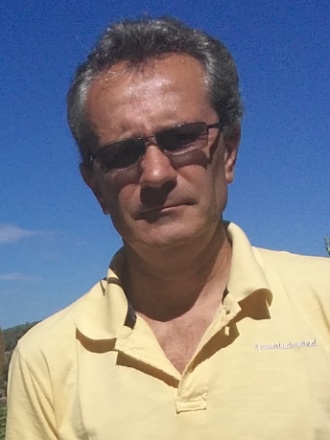 						Slavoljub Email: slavoljub.387411@2freemail.com Professional experince									1996 – 2018 		water managment district and construcion company „Gornji Banat“, 			Kikinda, Srbija			engineer of geodesy			Geodetic equipment			work with Trimble GeoExplorer 6000 from 2013			assisted in using drone eBee senseFly for geodesy purposes			work with digital level			work with optical level			work with Trimble P1			Drainage channals			geodetic recorded drainage channels during reconstruction and construction 			(about 2.200km) – channels cross sections, geodetic marked parcels of 				channals, geodetic marked the station and channel axes   			Rivers embakment			surveying followed the work on the construction and reconstruction of 				embankments on the rivers Tisa (15 km) and Zlatica (8 km) 			built the banks of the river Kolubara (6 km) 			geodetic marked of the plot of the embankment of the river Tisa (50 km)			Fishpond			surveying worked on the construction of the fishpond Kifla (68 hectares), 			Sajan (98 hectares) and Katahat (120 hectares) - geodetically marked plots of 			ponds, determined locations for discharge channels and out gates, monitored 			bottom leveling, designated locations for dikes in fishponds			reconstruction of the fishponds Novi Kneževac, Jazovo, Futog, Karika – 				determined locations for discharge channels, monitored bottom leveling, 				reconstrucked dikes			Irrigation systems			construction of regional irrigation channels Kikinda (45 km) and Novi 			Kneževac (34 km) - determined the plots on which are located channels, 				bridges, water gates, siphons, determined the channel shaft, breakpoints, 				profile widths, controlled the execution of works and geodetic recordings of 			the derived state			constructed of irrigation systems „Banatsko Aranđelovo“ (700 hectares), 				„Kozara“ (400 hectares), „Galad“ (200 hectares)			above ground guidence on irrigtion systems „Banatsko Aranđelovo“ (7,5 km), 			„Galad“ (1,5 km), „Kozara“ (9,2 km)			instalationed centre-pivot irrigation systems „Kozara“ (7), „Galad“ (2)			determined the instalationn  path for buried pipeline water supply centre-pivot 			irrigation systems „Kozara“ (17 km) and „Galad“ (1,6 km)			instalation the center of the pivots for artificial rain			reconstructioned of irrigations systems „Zabašće“ (1.100 hectares), „Izlaz“ 			(200 hectares), „Kinđa“ (1.000 hectares)  - reconstructioned channels			instalationed linear irrigation systems „Banatsko Aranđelovo“ (6)			geodetic survey for the designe pojects of the irrigation channels in area 				Nakovo, Rusko Selo and Libe			Rivers			geodetic recorded cross-sections of rivers Zlatica and Kolubara			Protection			flood protection on rivers Tisa, Sava and Zlatica			ice protection on the Tisa river			internior flood prevention and recovery 			Bank stabilisation			constructed of rock bank armouring stabilisation (armour layer) the river 				Kolubara			constructed of the embankments on the river Kolubara			Municipality			recultivationed of sand deposits in Đala, Srpski Krstur, Novi Kneževac, 				Sanad, 	Čoka, Padej, Novo Miloševo, Kumane, Kikinda, Nakovo, Rusko Selo, 			Banatsko Veliko Selo, Novi Kozarci, Mokrin			cadastral municipality land consolidation (reparcelling) of Čoka			remediationed of municipal waste landfill in Kikinda			constructioned of a regional waste landfill in Kikinda			reconstructioned of the football field in Kikinda			geodetic survey for the design of the sewerage system projects for Iđoš and 			Rusko Selo			Heavy			monitored of grain tank stabilization in Banatsko Aranđelovo			constructioned of provisional provisions on the railway line			constructioned of asphalt roads in the streets and reconstruction of the streets 			in Sajan, Iđoš, Novi Kozarci, Banatsko Veliko Selo - determined the width of 			the road and the height of all the slopes during the construction of the asphalt 			road			Geodetic networks			reconstructioned of the polygonic ponits in Mokrin			replacemented of level points in Mokrin and Kikinda			supervision of works around trigonometric points in Kikinda, Nakovo, 				Rusko Selo, Banatsko Veliko Selo, Novi Kneževac			Projects			participated in the elaboration of the study (about 1.000)			participated in the design of the irrigation project „Kozara“ (400 hectares), 			„Libe“ (700 hectares), „Nakovo“ (300 hectares), „Rusko Selo“ (500 hectares)			Office			the expropriation of the Regional Irrigation Channal Kikinda in the length of 			45 km 	(1996-2001)			separated immovable property (canals, embankments, fields, pastures, 				meadows, wetlands, forests, business premises ...) between VPD Gornji Banat 			and the state (over 3,100 parcels in 2012)			prepared data for the expropriation of the Regional Channel Novi Kneževac 			the lenght of 34 km (2016-…)			created a drainage channel cadastre over 2.200 km channels			entering data for the GIS application of the drainage network on the surface 			of about 200,000 ha			participated in the preparation of data for GIS application drainage channal 			network in the province of Vojvodina needs JVP VodeVojvodine, Novi Sad			participated in the development of the forest base of VPD Gornji Banat 				(Forest Maintenance Project) 2006 and 2016			identification of agricultural parcels in the restitution procedureEducation											2009			professional land surveyer - engineer, High Construction-Geodetic 				School, University of Belgrad, Serbia1994			land surveyor - engeneer, Higher Geodetic School, University of Belgrad, 			Serbia1987			seceondary school „Jovan Vukanović“, Novi SadGeneral											Compuer skills	Microsoft Office, AutoCAD, MapINFO, Trimble Geomatic Office, Trimble 			Business CentreLanguages:		English: intermediate